粤物协培字[2023]13号关于举办2023年第一期行业经验共学课－-《碧桂园服务集团经验地图》的通知各会员单位、相关单位： 广东省物业管理行业协会联合行业头部物业服务企业开展经验分享、搭建共学交流平台系列课程第一期：《经验地图—碧桂园服务集团业务高质量增长的核心心法》定于2023年6月9日至6月10日在广州市举行。课程内容汇集了碧桂园服务集团的完整生态体系，围绕碧桂园服务集团“业务增值+组织发展”的核心心法，通过“管理赋能+场景研习”帮助企业认知业务全景，链接优质资源，实现物业企业经营的全方位提升。现将有关事宜通知如下：组织机构（一）主办单位广东省物业管理行业协会碧桂园生活服务集团股份有限公司承办单位     广东博瑞优才企业管理有限公司（碧学堂）培训对象企业老板、CEO、总经理、副总经理、核心管理干部培训安排授课专家1、郭战军 碧桂园服务集团执行董事、副总裁2019中国人力资源管理年度人物2、肖智华 碧桂园服务集团副总裁2022年碧桂园服务综合绩效第一名单位掌舵人培训形式及安排形式：线下授课时间：6月9日—10日地点：广州汇华希尔顿逸林酒店（广州黄埔区水西路18号，近萝岗万达广场）收费标准及方式（一）收费标准：      协会会员优惠价：2680元/人；      非会员标准价：2980元/人说明：费用包含学费、场地、教学用品；不含往返差旅及食宿费用。（二）收费方式：扫码付费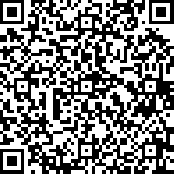 （会员单位专属二维码）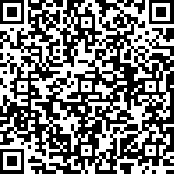 （非会员单位支付码）发票开具：由碧学堂统一提供电子普通发票，支付页面选择“需要发票”，并完善抬头信息、税号、邮箱地址。报名时间即日起至6月6日其它事项（一）本期课程的具体实施工作，由碧学堂具体负责；（二）请各学员遵守课程现场发布的相关学习规则。联系方式广东博瑞优才企业管理有限公司（碧学堂）联系人：郑老师电话：15802028659广东省物业管理行业协会联系人：沈老师、刘老师电话：020-83642420 020-83642981附件1：【经验共学课—碧桂园服务集团经验地图】课程大纲 广东省物业管理行业协会                           二〇二三年五月三十日附件1：通过三场关键战役，实现高质量业务增长模块一：出发－秉承初心前行回归初心看清方向升级打法模块二：行稳致远－业绩打法战（6h）提质－主营业务三大地图：基础服务地图、贴心服务地图、管家服务地图（2）三大机制：品质创新机制、科技赋能机制、品质运营机制增效－增值业务3大核心策略：跟政策、试验田、调结构连横－版图业务驱动物业业务发展的多层飞轮：客户：2C、2B、2G增长：住宅物业服务、社区生活服务、SaaS服务、商写服务、城市服务客户：社区增值、内部资源对外服务、拓展服务业态、拓展服务地理边界模块三：系统制胜－组织机制战（3h）树文化－从公司墙到员工心文化认同文化凝聚文化传承文化约束建组织－从设架构到权责利逐级管控的组织形式小总部、强平台的组织形式去中心化的生态型组织立机制－从定目标到拿结果碧桂园服务集团绩效管理体系组织绩效考核原则个人绩效考核原则模块四：人本至善－人才复制战（3h）搭班子－从招到人到找对人明确目标，绘制画像强化渠道，整合资源精确定位，定向捕获练团队－从强灌输到真落地人才一体化赋能队伍两翼化打造团队培养三步骤管人才－从人盯人到数字化人才数字显性化实战任务平台化学习平台敏捷化模块五：笃行－共赴美好生活永葆初心一路同行智慧共享日期课程模块课程内容学习收获6月9日（全天）业务打法战提质－主营业务3大地图与机制增效－增值业务3大核心策略连横－版图业务发展的多层飞轮业务优化迭代行动纲要及方针6月10日（上午）组织机制战树文化－从公司墙到员工心建组织－从设架构到权责利立机制－从定目标到拿结果文化、组织、机制落地指引6月10日（下午）人才复制战搭班子－从招到人到找对人练团队－从强灌输到真落地管人才－从人盯人到数字化打造企业人才供应链